		Monday, 22 May 2023 Dear Parents/Carers, AttendanceOur overall attendance for this week is 94.08%. We are getting close to our target of 96%. Please keep it up!If your child is too unwell to come to school, please ensure that you call school to let us know the reason. You can speak to us directly, or leave a message. Call the school number and press Option 1.PunctualityWe had 6 hours and 58 minutes of lates this week, meaning vital learning is still being missed by some children. This is a lot higher than last week. 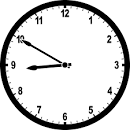 Please ensure that your child is in school before the gates closes at 8.50am each day.Ofsted ReportSchool received an overall judgement of ‘good’ in the recent inspection. If you wish to view the report, you can do so by clicking the link on the school website. www.reedley.lancs.sch.uk OUR SCHOOL  > OFSTEDArt WeekAll children will be taking part in art week within their class after half term.Parents/cares are invited to come in and spend time in their child’s class.These are the times for each class.If you are able to come, please arrive in time for the start of the session.LolliesWe will be selling ice-lollies in the playground on Thursdays and Fridays after school, starting from Thursday 25th May, until the end of the year. This is to raise additional money for school as the cost of living rises have left us struggling for basic resources. Lollies will be 50p each.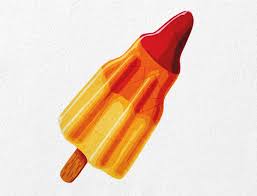 Before School ClubChildren are welcome to arrive at school between 8.15 and 8.25. Parents/carers are NOT permitted to drive into the staff carpark to drop children off and they are responsible for their child until the blue school gate opens at 8.15am. Children should enter school by the footprint path and wait here until the gate opens. Parents and children MUST NOT walk up the staff carpark, as cars will be using it at this time.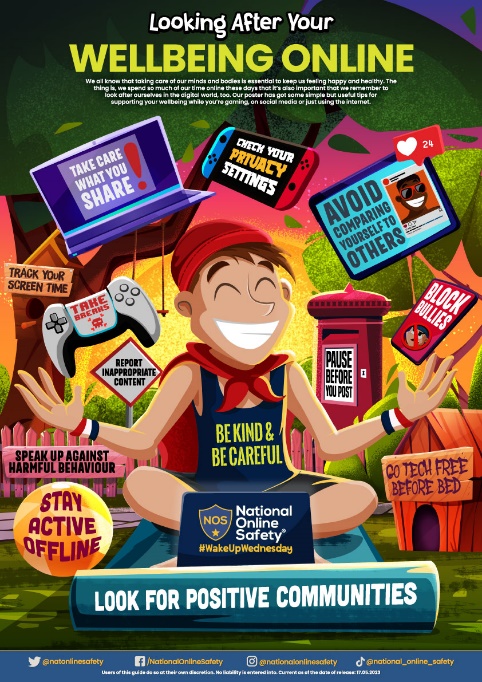 Online SafetyToday I have attached a poster about how everyone can keep themselves safe online to look after their wellbeing.This includes:-Turning all technology off before bed-Pausing and thinking before posting anythingUpcoming School HolidaysHalf term  Monday 29th May to Friday 2nd June. Children return to school on Monday 5th June.School will be closed on Wednesday 28th June.Summer Holidays Monday 24th July to Friday 1st September. Children return to school on Monday 4th September.Thank you for your support, Mrs Sarah BellHeadteacher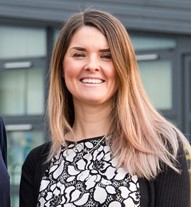 Day YearTime of sessionTuesday 6th JuneY5 2.15 – 2.45Wednesday 7th JuneRec2.45 – 3.15Thursday 8th JuneY42.15 – 2.452.45 – 3.15Friday 9th JuneY19.00 – 9.30Y62.15 – 2.45Y22.45 – 3.15